Приложение 1
ОбязательноеДопускаемые цветовые области сигнальных, белого
и черного цветов в системе XYZ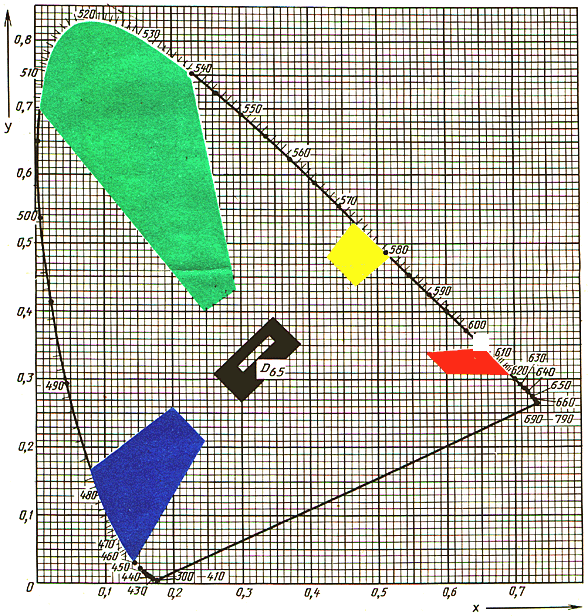 Значения координат цветности угловых точек допускаемых цветовых областей
на цветовом графике МКО и предельные значения коэффициента яркости
сигнальных, белого и черного цветовПримечание. Значения, приведенные на цветовом графике и в таблице настоящего приложения, даны для стандартного источника света Д 65 (ГОСТ 7721-76) при освещении поверхности под углом 45° и наблюдении по нормали (геометрии 45°/0°).Номера точекНомера точекНомера точекНомера точекНаименование цветаКоординаты цветности1234Коэффициент яркости 
КрасныйХ0,5690,6550,6900,595
Не менее 0,07У0,3410,3450,3100,315
ЖелтыйХ0,4270,4650,5190,468
Не менее 0,45У0,4830,5340,4800,442
ЗеленыйХ0,0070,2300,2910,248
Не менее 0,12У0,7030,7540,4380,409
СинийХ0,0780,1980,2400,137
Не менее 0,05У0,1710,2520,2100,038
БелыйХ0,2900.3400,3500,300
Не менее 0,75У0,3200,3700,3600,310
ЧерныйХ0,2600,3450,3850,300
Не более 0,003У0,3100,3950,3550,270